Муниципальное бюджетное дошкольное образовательное учреждение«Детский сад №17 «Незнайка»Календарно-тематическое планирование кружка «Говорушки» 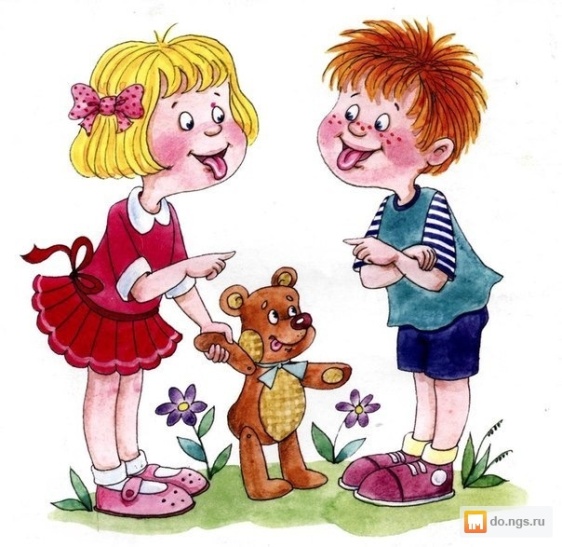 Содержание деятельности педагога-психолога на основных этапах работы по психологическому сопровождениюСодержание деятельности учителя-логопеда на основных этапах работы по логопедическому сопровождению122345Структура занятияПриветствиеПальчиковая гимнастикаПальчиковая гимнастикаИгровая часть(развитие высших психических функций и эмоционально-волевой сферы)Музыкально-ритмическая частьПрощаниеЗанятие 1Муз.диск Железнова Е. Топ-топ, хлоп-хлоп, «Начнем урок»Паучок, Зонтик,ШарикПаучок, Зонтик,Шарик1. Рассматривание картинки «Осень»2. Аппликация из мятых салфеток «Дождливое небо»Танцевальные композиции Железновой Е. диск «Лимпопо», танец-«Хоровод», «Где бы сесть»Муз.диск Железнова Е. Топ-топ, хлоп-хлоп, «Пршел урок, идем гулять»Танцевальные композиции Железновой Е. диск «Топ-хлоп», танец - «Вот он я», «Где бы сесть»Занятие 2Муз.диск Железнова Е. Топ-топ, хлоп-хлоп, «Начнем урок»5 поросят, Зонтик, Шарик5 поросят, Зонтик, Шарик1. Задание «Прятки» (внимание, память)2. Задание «Лабиринт» (внимание)Танцевальные композиции Железновой Е. диск «Топ-топ», танец-«Карусели», «Где бы сесть»Муз.диск Железнова Е. Топ-топ, хлоп-хлоп, «Пршел урок, идем гулять»Танцевальные композиции Железновой Е. диск «Топ-хлоп», танец - «Вот он я», «Где бы сесть»Занятие 3Муз.диск Железнова Е. Топ-топ, хлоп-хлоп, «Начнем урок»Зонтик,Шарик,5 поросятЗонтик,Шарик,5 поросят1. Сказка «Курочка Ряба»2. «Покорми курочку»Танцевальные композиции «Вышла курочка гулять», «Где бы сесть»Муз.диск Железнова Е. Топ-топ, хлоп-хлоп, «Пршел урок, идем гулять»Танцевальные композиции Железновой Е. диск «Топ-хлоп», танец - «Вот он я», «Где бы сесть»Занятие 4Муз.диск Железнова Е. Топ-топ, хлоп-хлоп, «Начнем урок»Паучок, Мишка косолапый, ЗамокПаучок, Мишка косолапый, Замок1. Задание «Что хорошо, что плохо» (внимание, общение)2. Аппликация «Украсим мишке рубашку»Танцевальные композиции Железновой Е. диск «Лимпопо», танец-«Хоровод», «Где бы сесть»Муз.диск Железнова Е. Топ-топ, хлоп-хлоп, «Пршел урок, идем гулять»Танцевальные композиции Железновой Е. диск «Топ-хлоп», танец - «Вот он я», «Где бы сесть»Занятие 5Муз.диск Железнова Е. Топ-топ, хлоп-хлоп, «Начнем урок»Паучок, 5 поросят, замокПаучок, 5 поросят, замок1. Задание «Загадка» (внимание)2. Рисование «Колючки у ежей».Танцевальные композиции Железновой Е. диск «Топ-топ», танец-«Карусели», «Где бы сесть»Муз.диск Железнова Е. Топ-топ, хлоп-хлоп, «Пршел урок, идем гулять»Танцевальные композиции Железновой Е. диск «Топ-хлоп», танец - «Вот он я», «Где бы сесть»Занятие 6Муз.диск Железнова Е. Топ-топ, хлоп-хлоп, «Начнем урок»Замок, Паучок,Я хочу построить дом Замок, Паучок,Я хочу построить дом 1.  Задание «Художники» (мышление, внимание)2. «Кто здесь прячется».Танцевальные композиции Железновой Е. диск «Топ-хлоп», танец - «Вот он я», «Где бы сесть»Муз.диск Железнова Е. Топ-топ, хлоп-хлоп, «Пршел урок, идем гулять»Танцевальные композиции Железновой Е. диск «Топ-хлоп», танец - «Вот он я», «Где бы сесть»Занятие 7Муз.диск Железнова Е. Топ-топ, хлоп-хлоп, «Начнем урок»Муз.диск Железнова Е. Топ-топ, хлоп-хлоп, «Начнем урок»Замок, Мишка косолапый, Я хочу построить дом1. Задание «Найди отличия» (внимание)2. Рисование «Осенний лес». Танцевальные композиции Железновой Е. диск «Топ-хлоп», танец - «Где носик», «Где бы сесть»Муз.диск Железнова Е. Топ-топ, хлоп-хлоп, «Пршел урок, идем гулять»Танцевальные композиции Железновой Е. диск «Топ-хлоп», танец - «Вот он я», «Где бы сесть»Занятие 8Муз.диск Железнова Е. Топ-топ, хлоп-хлоп, «Начнем урок»Муз.диск Железнова Е. Топ-топ, хлоп-хлоп, «Начнем урок»Мишка косолапый, Я хочу построить дом, Червячки1. Задание «Веселый мишка» (внимание, эмоции)2. Задание «Радостная страничка» (эмоции)Танцевальные композиции Железновой Е. диск «Топ-хлоп», танец-«Еду, еду», «Где бы сесть»Муз.диск Железнова Е. Топ-топ, хлоп-хлоп, «Пршел урок, идем гулять»Танцевальные композиции Железновой Е. диск «Топ-хлоп», танец - «Вот он я», «Где бы сесть»Занятие 9Муз.диск Железнова Е. Топ-топ, хлоп-хлоп, «Начнем урок»Муз.диск Железнова Е. Топ-топ, хлоп-хлоп, «Начнем урок»Мишка косолапый, Я хочу построить дом, Червячки1. «День-ночь»2. «Бусы для куклы»Танцевальные композиции Железновой Е. диск «Топ-хлоп», танец - «Вот он я», «Где бы сесть»Муз.диск Железнова Е. Топ-топ, хлоп-хлоп, «Пршел урок, идем гулять»Танцевальные композиции Железновой Е. диск «Топ-хлоп», танец - «Вот он я», «Где бы сесть»Занятие 10Муз.диск Железнова Е. Топ-топ, хлоп-хлоп, «Начнем урок»Муз.диск Железнова Е. Топ-топ, хлоп-хлоп, «Начнем урок»Гусеница, Мальчик-пальчик, Я хочу построить дом1. Задание «Грустный утенок» (внимание, эмоции)2. Задание «Грустная страничка» (эмоции)Танцевальные композиции Железновой Е. диск «Топ-хлоп», танец - «Где носик», «Где бы сесть»Муз.диск Железнова Е. Топ-топ, хлоп-хлоп, «Пршел урок, идем гулять»Танцевальные композиции Железновой Е. диск «Топ-хлоп», танец - «Вот он я», «Где бы сесть»Занятие 11Муз.диск Железнова Е. Топ-топ, хлоп-хлоп, «Начнем урок»Муз.диск Железнова Е. Топ-топ, хлоп-хлоп, «Начнем урок»Гусеница, Мальчик-пальчик, Я хочу построить дом1. Сказка «Колобок» 2. Задание «Найди утят» (внимание)3.  Аппликация «Фартук»Танцевальные композиции Железновой Е. диск «Топ-хлоп», танец-«Еду, еду», «Где бы сесть»Муз.диск Железнова Е. Топ-топ, хлоп-хлоп, «Пршел урок, идем гулять»Танцевальные композиции Железновой Е. диск «Топ-хлоп», танец - «Вот он я», «Где бы сесть»Занятие 12Муз.диск Железнова Е. Топ-топ, хлоп-хлоп, «Начнем урок»Муз.диск Железнова Е. Топ-топ, хлоп-хлоп, «Начнем урок»Гусеница, Мальчик-пальчик,Червячки1. Задание «Найди сердитого зверя» (внимание, эмоции)2. Задание «Сердитая страничка» (эмоции)Танцевальные композиции Железновой Е. диск «Лимпопо», танец-«Хоровод», «Где бы сесть»Муз.диск Железнова Е. Топ-топ, хлоп-хлоп, «Пршел урок, идем гулять»Танцевальные композиции Железновой Е. диск «Топ-хлоп», танец - «Вот он я», «Где бы сесть»Занятие 13Муз.диск Железнова Е. Топ-топ, хлоп-хлоп, «Начнем урок»Муз.диск Железнова Е. Топ-топ, хлоп-хлоп, «Начнем урок»Шарик,Замок,  Червячки1. Задание «Проведи дорожку» (внимание)2. Задание «Найди маски героям» (внимание, эмоции)3. Задание «Слушай внимательно» (внимание, эмоции)Танцевальные композиции Железновой Е. диск «Топ-топ», танец-«Карусели», «Где бы сесть»Муз.диск Железнова Е. Топ-топ, хлоп-хлоп, «Пршел урок, идем гулять»Танцевальные композиции Железновой Е. диск «Топ-хлоп», танец - «Вот он я», «Где бы сесть»Занятие 14Муз.диск Железнова Е. Топ-топ, хлоп-хлоп, «Начнем урок»Муз.диск Железнова Е. Топ-топ, хлоп-хлоп, «Начнем урок»Паучок, Зонтик, 5 поросят1. Задание «Найди лишнее» (мышление) 2. Задание «Загадки» (мышлении, память, внимание)3. Задание «Праздник Осени» (воображение)Танцевальные композиции Железновой Е. диск «Топ-хлоп», танец - «Вот он я», «Где бы сесть»Муз.диск Железнова Е. Топ-топ, хлоп-хлоп, «Пршел урок, идем гулять»Танцевальные композиции Железновой Е. диск «Топ-хлоп», танец - «Вот он я», «Где бы сесть»Занятие 15Муз.диск Железнова Е. Топ-топ, хлоп-хлоп, «Начнем урок»Муз.диск Железнова Е. Топ-топ, хлоп-хлоп, «Начнем урок»Гусеница, Мальчик-пальчик,Червячки1. Задание «Лабиринт» (внимание) 2. Задание «Удивительные рыбки» (восприятие)Танцевальные композиции Железновой Е. диск «Топ-хлоп», танец - «Где носик», «Где бы сесть»Муз.диск Железнова Е. Топ-топ, хлоп-хлоп, «Пршел урок, идем гулять»Танцевальные композиции Железновой Е. диск «Топ-хлоп», танец - «Вот он я», «Где бы сесть»Занятие 16Муз.диск Железнова Е. Топ-топ, хлоп-хлоп, «Начнем урок»Муз.диск Железнова Е. Топ-топ, хлоп-хлоп, «Начнем урок»Паучок, Зонтик,Шарик1. Задание «Лабиринт» (внимание) 2. Задание «Наведи порядок» (восприятие, внимание)Танцевальные композиции Железновой Е. диск «Лимпопо», танец-«Хоровод», «Где бы сесть»Муз.диск Железнова Е. Топ-топ, хлоп-хлоп, «Пршел урок, идем гулять»Танцевальные композиции Железновой Е. диск «Топ-хлоп», танец - «Вот он я», «Где бы сесть»Занятие 17Муз.диск Железнова Е. Топ-топ, хлоп-хлоп, «Начнем урок»Муз.диск Железнова Е. Топ-топ, хлоп-хлоп, «Начнем урок»5 поросят, Зонтик, Шарик1. Задание «Лабиринт» (внимание) 2. Задание «Наведи порядок» (восприятие, внимание)Танцевальные композиции Железновой Е. диск «Топ-топ», танец-«Карусели», «Где бы сесть»Муз.диск Железнова Е. Топ-топ, хлоп-хлоп, «Пршел урок, идем гулять»Танцевальные композиции Железновой Е. диск «Топ-хлоп», танец - «Вот он я», «Где бы сесть»Занятие 18Муз.диск Железнова Е. Топ-топ, хлоп-хлоп, «Начнем урок»Муз.диск Железнова Е. Топ-топ, хлоп-хлоп, «Начнем урок»Зонтик,Шарик,5 поросят1. Задание «Санки» (мышление) 2. Задание «Мешок подарков» (мышление, внимание)Танцевальные композиции «Вышла курочка гулять», «Где бы сесть»Муз.диск Железнова Е. Топ-топ, хлоп-хлоп, «Пршел урок, идем гулять»Танцевальные композиции Железновой Е. диск «Топ-хлоп», танец - «Вот он я», «Где бы сесть»Занятие 19Муз.диск Железнова Е. Топ-топ, хлоп-хлоп, «Начнем урок»Муз.диск Железнова Е. Топ-топ, хлоп-хлоп, «Начнем урок»Паучок, Мишка косолапый, Замок1. Задание «Запоминай-ка» (память) 2. Задание «Рукавичка» (внимание)3. Задание «Прятки» (внимание) 4. Задание «Бусы на елку» (мышление)Танцевальные композиции Железновой Е. диск «Лимпопо», танец-«Хоровод», «Где бы сесть»Муз.диск Железнова Е. Топ-топ, хлоп-хлоп, «Пршел урок, идем гулять»Танцевальные композиции Железновой Е. диск «Топ-хлоп», танец - «Вот он я», «Где бы сесть»Занятие 20Муз.диск Железнова Е. Топ-топ, хлоп-хлоп, «Начнем урок»Муз.диск Железнова Е. Топ-топ, хлоп-хлоп, «Начнем урок»Паучок, 5 поросят, замок1. Задание «Запоминай-ка» (память) 2. Задание «Что лишнее?» (мышление)3. Задание «Елочка-красавица» (внимание)Танцевальные композиции Железновой Е. диск «Топ-топ», танец-«Карусели», «Где бы сесть»Муз.диск Железнова Е. Топ-топ, хлоп-хлоп, «Пршел урок, идем гулять»Танцевальные композиции Железновой Е. диск «Топ-хлоп», танец - «Вот он я», «Где бы сесть»Занятие  21Муз.диск Железнова Е. Топ-топ, хлоп-хлоп, «Начнем урок»Муз.диск Железнова Е. Топ-топ, хлоп-хлоп, «Начнем урок»Замок, Паучок,Я хочу построить дом1. Задание «Подарок» (воображение) 2. Задание «Лабиринт» (восприятие, внимание, мелкая моторика)3. Задание «Найди хвост» (восприятие, внимание)Танцевальные композиции Железновой Е. диск «Топ-хлоп», танец - «Вот он я», «Где бы сесть»Муз.диск Железнова Е. Топ-топ, хлоп-хлоп, «Пршел урок, идем гулять»Танцевальные композиции Железновой Е. диск «Топ-хлоп», танец - «Вот он я», «Где бы сесть»Занятие  22Муз.диск Железнова Е. Топ-топ, хлоп-хлоп, «Начнем урок»Муз.диск Железнова Е. Топ-топ, хлоп-хлоп, «Начнем урок»Замок, Мишка косолапый, Я хочу построить дом1. Задание «Запоминай-ка» (восприятие, память) 2. Задание «Лабиринт» (восприятие, внимание, мелкая моторика)Танцевальные композиции Железновой Е. диск «Топ-хлоп», танец - «Где носик», «Где бы сесть»Муз.диск Железнова Е. Топ-топ, хлоп-хлоп, «Пршел урок, идем гулять»Танцевальные композиции Железновой Е. диск «Топ-хлоп», танец - «Вот он я», «Где бы сесть»Занятие  23Муз.диск Железнова Е. Топ-топ, хлоп-хлоп, «Начнем урок»Муз.диск Железнова Е. Топ-топ, хлоп-хлоп, «Начнем урок»Мишка косолапый, Я хочу построить дом, Червячки1. Задание «Найди все мячики» (внимание) 2. Задание «Кто во что играет?» (восприятие)Танцевальные композиции Железновой Е. диск «Топ-хлоп», танец-«Еду, еду», «Где бы сесть»Муз.диск Железнова Е. Топ-топ, хлоп-хлоп, «Пршел урок, идем гулять»Танцевальные композиции Железновой Е. диск «Топ-хлоп», танец - «Вот он я», «Где бы сесть»Занятие  24Муз.диск Железнова Е. Топ-топ, хлоп-хлоп, «Начнем урок»Муз.диск Железнова Е. Топ-топ, хлоп-хлоп, «Начнем урок»Мишка косолапый, Я хочу построить дом, Червячки1. Задание «Кто живет в лесу?» (мышление, внимание) 2. Задание «Угадай, чья тень » (внимание)Танцевальные композиции Железновой Е. диск «Топ-хлоп», танец - «Вот он я», «Где бы сесть»Муз.диск Железнова Е. Топ-топ, хлоп-хлоп, «Пршел урок, идем гулять»Танцевальные композиции Железновой Е. диск «Топ-хлоп», танец - «Вот он я», «Где бы сесть»Занятие  25Муз.диск Железнова Е. Топ-топ, хлоп-хлоп, «Начнем урок»Муз.диск Железнова Е. Топ-топ, хлоп-хлоп, «Начнем урок»Гусеница, Мальчик-пальчик, Я хочу построить дом1. Задание «Найди лишний предмет» (мышление) 2. Задание «Найди и раскрась» (мышление, внимание)Танцевальные композиции Железновой Е. диск «Топ-хлоп», танец - «Где носик», «Где бы сесть»Муз.диск Железнова Е. Топ-топ, хлоп-хлоп, «Пршел урок, идем гулять»Танцевальные композиции Железновой Е. диск «Топ-хлоп», танец - «Вот он я», «Где бы сесть»Занятие  26Муз.диск Железнова Е. Топ-топ, хлоп-хлоп, «Начнем урок»Муз.диск Железнова Е. Топ-топ, хлоп-хлоп, «Начнем урок»Гусеница, Мальчик-пальчик, Я хочу построить дом1. Задание «Найди и раскрась одежду» (мышление, внимание) 2. Задание «Обувь и время года» (восприятие, внимание)3. Задание «Найди лишний» (мышление)Танцевальные композиции Железновой Е. диск «Топ-хлоп», танец-«Еду, еду», «Где бы сесть»Муз.диск Железнова Е. Топ-топ, хлоп-хлоп, «Пршел урок, идем гулять»Танцевальные композиции Железновой Е. диск «Топ-хлоп», танец - «Вот он я», «Где бы сесть»Занятие  27Муз.диск Железнова Е. Топ-топ, хлоп-хлоп, «Начнем урок»Муз.диск Железнова Е. Топ-топ, хлоп-хлоп, «Начнем урок»Гусеница, Мальчик-пальчик,Червячки1. Задание «Профессии» (мышление, внимание) 2. Задание «Открытка» (внимание, мелкая моторика)3. Задание «Кукла» (внимание)4. Задание «Бусы» (мышление)Танцевальные композиции Железновой Е. диск «Лимпопо», танец-«Хоровод», «Где бы сесть»Муз.диск Железнова Е. Топ-топ, хлоп-хлоп, «Пршел урок, идем гулять»Танцевальные композиции Железновой Е. диск «Топ-хлоп», танец - «Вот он я», «Где бы сесть»Занятие  28Муз.диск Железнова Е. Топ-топ, хлоп-хлоп, «Начнем урок»Муз.диск Железнова Е. Топ-топ, хлоп-хлоп, «Начнем урок»Шарик,Замок,  Червячки1. Задание «Дорога к домику» (внимание) 2. Задание «В лесу» (восприятие, внимание)3. Задание «Помощники» (мышление)4. Задание «Дружная рыбалка» (мышление)Танцевальные композиции Железновой Е. диск «Топ-топ», танец-«Карусели», «Где бы сесть»Муз.диск Железнова Е. Топ-топ, хлоп-хлоп, «Пршел урок, идем гулять»Танцевальные композиции Железновой Е. диск «Топ-хлоп», танец - «Вот он я», «Где бы сесть»Занятие  29Муз.диск Железнова Е. Топ-топ, хлоп-хлоп, «Начнем урок»Муз.диск Железнова Е. Топ-топ, хлоп-хлоп, «Начнем урок»Паучок, Зонтик, 5 поросят1. Задание «Чего на свете не бывает?» (воображение) 2. Задание «Угощение для кролика» (мышление)3. Задание «В комнате смеха» (внимание)Танцевальные композиции Железновой Е. диск «Топ-хлоп», танец - «Вот он я», «Где бы сесть»Муз.диск Железнова Е. Топ-топ, хлоп-хлоп, «Пршел урок, идем гулять»Танцевальные композиции Железновой Е. диск «Топ-хлоп», танец - «Вот он я», «Где бы сесть»Занятие  30Муз.диск Железнова Е. Топ-топ, хлоп-хлоп, «Начнем урок»Муз.диск Железнова Е. Топ-топ, хлоп-хлоп, «Начнем урок»Гусеница, Мальчик-пальчик,Червячки1. Задание «Лабиринт» (мышление) 2. Задание «Кто лишний?» (Мышление)Танцевальные композиции Железновой Е. диск «Топ-хлоп», танец - «Где носик», «Где бы сесть»Муз.диск Железнова Е. Топ-топ, хлоп-хлоп, «Пршел урок, идем гулять»Танцевальные композиции Железновой Е. диск «Топ-хлоп», танец - «Вот он я», «Где бы сесть»Итоговая диагностикаИтоговая диагностикаИтоговая диагностика1. Задание «Запоминай-ка» (память) 2. Задание «Ежики» (мышление) 3. Задание «Грибочки» (внимание)4. Задание «Лабиринт» (внимание, мелкая моторика) 5. Задание «Запоминай-ка» (внимание) 6. Задание «Чашка» (внимание)7. Задание «Прятки» (внимание)8. Задание «Пустой квадрат» (мышление)9. Задание «Флажки» (внимание)1. Задание «Запоминай-ка» (память) 2. Задание «Ежики» (мышление) 3. Задание «Грибочки» (внимание)4. Задание «Лабиринт» (внимание, мелкая моторика) 5. Задание «Запоминай-ка» (внимание) 6. Задание «Чашка» (внимание)7. Задание «Прятки» (внимание)8. Задание «Пустой квадрат» (мышление)9. Задание «Флажки» (внимание)1. Задание «Запоминай-ка» (память) 2. Задание «Ежики» (мышление) 3. Задание «Грибочки» (внимание)4. Задание «Лабиринт» (внимание, мелкая моторика) 5. Задание «Запоминай-ка» (внимание) 6. Задание «Чашка» (внимание)7. Задание «Прятки» (внимание)8. Задание «Пустой квадрат» (мышление)9. Задание «Флажки» (внимание)МесяцТемаЦельРазвитие мелкой моторики рукРазвитие дыханияРазвитиефонематичес-когослухаРазвитиеартикуляцион-ногоаппаратаРазвитие связной речи, обогащение словаряоктябрь 1Знакомство с органами артикуля-ционного аппаратаПоказать детям рот, зубы, губы. Язык и нёбо. Познакомить с основными движениями языкаУпр. «Кольцо», «Ушки», «Рожки», «Ножки шагают», «Очки»  «Сказка о весёлом язычке»Нёбо, губы.октябрь 2Выработка длительного выдоха.Добиваться длительного, непрерывного выдоха.«Моя семья»Этот пальчик дедушка, этот пальчик бабушка, этот пальчик папочка, этот пальчик мамочка, этот пальчик я, вот и вся наша семья.Игра: «Бабочка лети» «Послушаем звуки вокруг нас»металлофон, колокольчик, барабан, трещотки.Артикуляцион-ные  упр. для губ и языка с картинками (Лопаточка, дудочка, заборчик)октябрь 3Уточнение движений органов артик-ого аппарата, необходи-мых для правильного произноше-ния звука (а)Добиваться умения спокойно открывать рот и удерживать его в таком положении несколько секунд«Домашние птицы» Есть у курицы цыплёнок, у гусыни есть гусёнок, у индюшки — индюшонок, а у утки есть утёнок. У каждой мамы малыши, все красивы, хороши.вдох носом, на выдохе ртом пропеваем звук (а).Упр. «Кто как кричит?» голоса домашних птиц.Игра «Кормление птенцов»«Домашние птицы» (картинки с изображением домашних птиц с их детёнышами)октябрь 4Воспитание чёткого произношения звука (а) в словах.Упражнять детей в правильном произношении звука (а) в словахУпр. Вот стоит чудесный сад: сливы, вишни, виноград, яблоки и груши. Для нашего Ванюши.Игра «Успокой куклу» (А-А-а)Громко-тихо(Кукла плачет)«Вкусный банан» Оближем губы» (облизывать по кругу верхнюю и нижнюю губу, рот открыт)Игра «Чудесный мешочек»Банан, апельсин,виноград, груша.ноябрь 1Рассказ логопеда с использова-нием звукоподражанийРазвивать речевой слух и речевую активность детей.упр. «Собачка», «Лошадка»вдох носом, на выдохе ртом пропеваем (мяу)Упр. «Кто как кричит» (домашние животные)Упр «Лошадка»Игра: «Расскажи кто как поёт»ноябрь 2Уточнение движений органов арт-ого аппарата, необходимых для прав произношения звук (у)Добиваться умения вытягивать губы вперёд трубочкойРаскрась дудочку.вдох носом, на выдохе губы трубочкой и дуем на лепесточки цветка.Высоко- низко. (У) поёт медведь и (у) поёт птичка.«Дудочка играет»Составление описательного рассказа о дудочкеноябрь 3уточнение произнесения звука (у)Добиваться длительного произнесения звука (у)«Это Я». Это глазки. Вот. Вот. Это ушки. Вот, вот. Это нос, это рот. Там спинка, тут живот. Это ручки. Хлоп-хлоп. Это ножки топ-топ. Ох устали вытрем лоб.Упр. «Ладошки греем», дуем на ладошки губы вытянуты.Игра «Солнышко и дождик» (стучу в бубен)Игра «Поезд»Составление описательного рассказа о поезде.ноябрь 4Подготовка артикуляционного аппарата для произнесения звука (И)Воспитывать у детей умение ненапряжённо улыбаться, показывая верхние и нижние передние зубы.«Посуда». Посуду моет наш Антошка, моет вилку, чашку, ложку, вымыл блюдце и стакан и закрыл покрепче кран.Упр. «Сдуй салфетку со стола»Игра «Кто умеет улыбаться»Пришли гости кукла и мишкаД. И. Накрываем на стол.декабрь 1уточнение произнесения звука (и)Добиваться длительного произнесения звука (и)упр. «Покорми лошадку горохом».(разбираем горох и фасоль)Игра «Дует ветер» Сильный и слабый (на листочек).Упр. «Кто как кричит» (дом. животные) с усложнением Мамадетёныш Игра Лошадки» звук (и)Игра «Чудесный мешочек»Домашние животныедекабрь 2Уточнение движений органов артикуляционного аппарата  необходимых для четкого произношения звука (о)Научить детей выдвигать губы вперёд, округляя их.Рисуем бублики.Игра: «Чей ватный бублик дальше улетит»Арт упр.»Бублик»Д. И. «Угощение для Маши» (продукты) конфеты, печенья.декабрь 3уточнение произнесения звука (о)Добиваться чёткого произнесения звука (о)Д. И. «Помоги Ване вдеть шнурочки в ботинки»Д. И. «Угадай кто позвал»Арт. упр. для губ «Улыбка», «Трубочка», «Хоботок»Д. И. «Угадай чего не хватает»Январь 3Уточнение движений органов артикуляционного аппарата необходимых для правильного произношения звука (м)Научить детей спокойно смыкать губы и удерживать их в таком положении.Ёлочка. Перед нами ёлочка, шишечки иголочки, шарики, фонарики, звёздочки и свечки зайки, человечки.Д. У. «Подуй на снежинку»Д. И. «Какой музыкальный инструмент звучит»Арт. упр. для губ «Сомкни губки»Заучивание стихотворения про ёлочку.Январь 4Воспитание чёткого произнесения звука (м)Добиваться чёткого произнесения звука (м)1,2,3,4,5, выли мы во двор гулять, бабу снежную лепили птичек крошками кормили. С горки мы потом катались, а ещё в снегу валялись, все в снегу дамой пришли, съели суп и спать леглиД. У. «Чей снежок укатится дальше»Арт. Упр. «Подними язычок»Игра «Чудесный мешочек» (игрушки, названия которых начинается со звука (м)Февраль 1Уточнение движений органов артик-ого аппарата необходимых для правильного произношения звука (п)Научить детей без напряжения смыкать губы и удерживать их в таком положенииПомоги медведю застегнуть пуговицыД. У. «Сдуй снежок через трубочку»Изменение высоты голоса по сказке «3 медведя»Арт. Упр. «Качели»Рассказывание сказки «3 медведя»Февраль 2Воспитание чёткого произнесения звука (п)Учить детей чётко произносить слова со звуком (п)Помоги поросёнку собрать картинки.Произнесение на одном выдохе сочетания из двух звуков.Заводные мышата и цыплята ПИ, ПИ, ПИАрт. Упр. «Грибок»Мы весёлые мышата Пик, Пак, Пок. Никого мы не боимся, даже кошки не боимся.Февраль 3Уточнение движений органов артик-ого аппарата необходимых для правильного произношения звука (б)учить детей спокойно смыкать губы и удерживать их в таком положении.Пальчиковая игра: «На барабане»Произнесение на одном выдохе сочетания из трёх звуков. БамИгра: «Эхо» (смена темпа произношения звука, ребёнок повторяет)Арт Упр. «Барабанчик»Составление описательного рассказа о барабане.Февраль 4Уточнение произношения звука (б) в словахУпражнять детей в правильном произношении звука (б) в словах- названиях игрушек.Пальчик, пальчик, где ты был? С этим братцем в лес ходил, с этим братцем щи варил, с этим братцем кашу ел. С этим братцем песни пел.Произнесение на одном выдохе сочетания из двух звуков. Би.«Узнай по голосу»Мы немного порезвились, по местам все разместились. Ты загадку отгадай: Кто позвал тебя, узнай.Арт Упр. Для щёк. «Бочки»Беседа с обезьянкой Бемби.март  1Уточнение движений органов артикуляционного аппарата необходимых для правильного произношения звука(ф)научить детей показывать верхние зубы, приподнимая верхнюю губуМассаж ладошек (мячиком массажёром). Ходит бродит вдоль дорожек добрый и колючий ёжик.Произнесение на одном выдохе слог (фа)«Хлопни в ладоши, когда услышишь звук (а)Арт Упр. «Построим заборчик»Составление описательного рассказа про ёжика.март 2Уточнение произношения звука (ф) в словахУпражнять детей в правильном произношении звука (ф) в словах- названиях игрушек.Массаж ладошек (шестигранным карандашом). Ходит бродит вдоль дорожек добрый и колючий ёжик.Произнесение на одном выдохе слоги (фа-фо -фу-фы)«Угадай, кто идёт» (стук в бубен, цапля-медленно, воробей быстро)Арт Упр. «Качели»Песенка ежей: По тропинке мы идём-Фук, Фок, Фек, к деду с бабушкой идём Фук, Фок, Фек, и тихонечко поём Фук, Фок, Фек,март 3Уточнение движений органов артикуляционного аппарата необходимых для правильного произношения звука(в)научить детейприподнимать верхнюю губу, показывая передние зубыСамомассаж: «Дождик» Дождик, дождик, капелька, золотая сабелька, лужу резал, резал, резал. Лужу резал не разрезал. И устал и перестал.«Кто задует свечу одним выдохом?» (палочка с пёрышком).«Хлопни в ладоши, когда услышишь звук (о)Арт Упр «Киска сердится»Стихотворение: «Гав-Гав»март 4Уточнение произношения звука (в) в словахУпражнять детей в правильном произношении звука (в) в словах- названиях игрушек.«Солнечные лучики» (пальч. упр)упр. «Теплый ветерок» Тёплый воздух выдыхай, свои ручки согревай.«Угадай, кто идёт» (стук в барабан медведь-, колокольчик -мышка)Арт Упр. «Желобок»У нашего Ванечки маленькие валенки.апрель 1Закрепить произношение звуков (в; ф)Упражнять детей в правильном произношении звуков (в; ф) в словах- названиях игрушек. «Замок» На дверях висит замок, кто его открыть, бы смог, мы замочком постучали. Мы замочком повертели. Мы замочком покрутили, и открыли.Громко-тихо. Громкое звучание металлофона птички летают, тихое приседают.«Хлопни в ладоши, когда услышишь звук (у)Арт Упр. «грибок»Пересказ рассказа «Ёж»апрель 2Уточнение движений органов артикуляционного аппарата необходимых для правильного произношения звука(т)научить детей поднимать широкий передний край языка наверхТук, Тук, туки-тук (Железнёвой Е.)Игра: «Весёлый животик» вдох — надуваем животик, выдох опускаем животик.«Повтори» дети повторяют ритмический рисунок.Арт Упр. «Вкусное варенье»Слушаем стихотворение Маршака «Серёжа и гвозди»апрель 3Уточнение произношения звука (т) в словахУпражнять детей в правильном произношении звуков (т) в словах- названиях игрушек.Тик -так. (часики)Игра: «Пускаем мыльные пузыри»«Слушай и повторяй» Звук (т) повторяют вслед за ударами бубна.Арт Упр. «Болтушка»Игра «Поезд»апрель 4Уточнение движений органов артикуляционного аппарата необходимых для правильного произношения звука(д)Добиться умения поднимать язык за верхние зубы и присасывать передний край языка к нёбуРаскрась лошадку.Игра: «Чей кораблик уплывёт дальше»«Угадай, что гремит» (витамины, соль, бобы, горох)Арт Упр. «Грибок» «Барабанчик»«Лошадки»Составление описательного рассказа про лошадку.май 1Уточнение произношения звука (д) в словахУпражнять детей в правильном произношении звуков (д) в словах- названиях игрушек.«Самый сильный пальчик» (Железнёвой Е)Игра: «Играем на дудочке» (ротовой выдох ду-ду-ду)«Хлопни в ладоши, когда услышишь звук (д) среди гласных звуков.Мы построить дом хотим, работу язычкам дадим. Молоточки мы возьмём, дружно гвоздики забьём д-дИгра: «Дятел» дятел дерево долбит, дятел клювом дуб долбит. На весь лес он стучит д-д-д.май 2Уточнение движений языка для правильн произн звука (к)добиваться от каждого ребёнка умения выгибать спинку языка при опущенном вниз кончике языкаПальч гимн: «У котёнка лапки»Пропеваем: «Мяу, мяу, мяу» вдох через нос, выдох-поём.«Хлопни в ладоши, когда услышишь звук (и)Арт Упр. «Горочка» «Киска сердиться»Составление описательного рассказа про кошечку.Май 3Уточнение произношения звука (к) в словахУпражнять детей в правильном произношении звуков (к) в словах- названиях игрушек.Червячки (Железнёвой Е)Вдохни аромат цветов (вдох носом)Игра: «Кто как кричит?»Арт Упр. «Качели»Игра: «Дождик» (капля раз.)